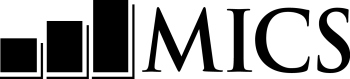 نموذج لسجلات التطعيماتفي المرافق الصحيةاسم وسنة المسحنموذج لسجلات التطعيماتفي المرافق الصحيةاسم وسنة المسح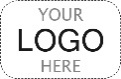 لوحة معلومات الأطفال دون سنّ الخامسة	Hfلوحة معلومات الأطفال دون سنّ الخامسة	Hfلوحة معلومات الأطفال دون سنّ الخامسة	Hfلوحة معلومات الأطفال دون سنّ الخامسة	Hfيجب أن يُلحَق هذا الاستبيان باستبيان الأطفال دون سن الخامسة  لكل طفل(ة).يجب أن يُلحَق هذا الاستبيان باستبيان الأطفال دون سن الخامسة  لكل طفل(ة).يجب أن يُلحَق هذا الاستبيان باستبيان الأطفال دون سن الخامسة  لكل طفل(ة).يجب أن يُلحَق هذا الاستبيان باستبيان الأطفال دون سن الخامسة  لكل طفل(ة).HF1. رقم العنقود:	____ ____ ____HF1. رقم العنقود:	____ ____ ____HF2. رقم الأسرة المعيشية:	____ ____HF2. رقم الأسرة المعيشية:	____ ____HF3. اسم الطفل(ة) ورقم السطر:الاسم	____ ____HF3. اسم الطفل(ة) ورقم السطر:الاسم	____ ____HF4. اسم الأم / مانحة الرعاية ورقم السطر:الاسم	____ ____HF4. اسم الأم / مانحة الرعاية ورقم السطر:الاسم	____ ____HF5. اسم ورقم العامل الميداني:الاسم	____ ____HF5. اسم ورقم العامل الميداني:الاسم	____ ____HF6.  اسم المرفق الصحي:الاسم	____ ____HF6.  اسم المرفق الصحي:الاسم	____ ____HF7A. تاريخ ميلاد الطفل باليوم والشهر والسنة: انسخ/ي من UB2 في نموذج معلومات عامة حول الأطفال دون سنّ الخامسة من استبيان الأطفال دون سنّ الخامسة2   0    2   ___/___ ___ / ___ ___  HF7A. تاريخ ميلاد الطفل باليوم والشهر والسنة: انسخ/ي من UB2 في نموذج معلومات عامة حول الأطفال دون سنّ الخامسة من استبيان الأطفال دون سنّ الخامسة2   0    2   ___/___ ___ / ___ ___  HF10. تاريخ ميلاد الطفل باليوم والشهر والسنة: انسخ/ي من IM5A في نموذج التطعيم للأطفال دون سنّ الخامسة. اترك فارغ اذا IM5A  فارغ	2   0    2   ___/___ ___ / ___ ___ HF10. تاريخ ميلاد الطفل باليوم والشهر والسنة: انسخ/ي من IM5A في نموذج التطعيم للأطفال دون سنّ الخامسة. اترك فارغ اذا IM5A  فارغ	2   0    2   ___/___ ___ / ___ ___ HF8. اسم ورقم الموظف/ة الميداني/ة الذي/التي يسجل/ تسجل البيانات في المرفق الصحي:الاسم	____ ____HF8. اسم ورقم الموظف/ة الميداني/ة الذي/التي يسجل/ تسجل البيانات في المرفق الصحي:الاسم	____ ____HF8. اسم ورقم الموظف/ة الميداني/ة الذي/التي يسجل/ تسجل البيانات في المرفق الصحي:الاسم	____ ____HF9. يوم / شهر / سنة زيارة المرفق الصحي:  2   0    2   ___/___ ___ /___ ___ HF10. سجّل/ي الوقت:ساعات:	دقائق:	HF11HF10. سجّل/ي الوقت:__ ____ __	HF11HF15. نتيجة زيارة المرفق الصحي:السجلات موجودة في المرفق الصحي	تم نسخها	1	لم يتم نسخها		(يرجى التحديد)	2السجلات غير متوفرة في المرفق الصحي	(يرجى التحديد)	3غير ذلك (يرجى التحديد)	6سجلات التطعيم في المرافق الصحية	سجلات التطعيم في المرافق الصحية	سجلات التطعيم في المرافق الصحية	HFHFHFHFHFHFHFHFHFHF11. يوم وشهر وسنة تسجيل الولادة كما هو مكتوب على سجل/بطاقة التطعيم في المرفق الصحي:HF11. يوم وشهر وسنة تسجيل الولادة كما هو مكتوب على سجل/بطاقة التطعيم في المرفق الصحي:	2   0  __ __/___ ___ / ___ ___ 	2   0  __ __/___ ___ / ___ ___ 	2   0  __ __/___ ___ / ___ ___ 	2   0  __ __/___ ___ / ___ ___ 	2   0  __ __/___ ___ / ___ ___ 	2   0  __ __/___ ___ / ___ ___ 	2   0  __ __/___ ___ / ___ ___ 	2   0  __ __/___ ___ / ___ ___ 	2   0  __ __/___ ___ / ___ ___ HF12.انسح/ي التواريخ لكل لقاح من البطاقة.سجّل/ي “44” في عمود اليوم إذا كانت البطاقة تبيّن أنّ 	اللقاح قد أعطي ولكن التاريخ لم يُسجّل. HF12.انسح/ي التواريخ لكل لقاح من البطاقة.سجّل/ي “44” في عمود اليوم إذا كانت البطاقة تبيّن أنّ 	اللقاح قد أعطي ولكن التاريخ لم يُسجّل. تاريخ التطعيمتاريخ التطعيمتاريخ التطعيمتاريخ التطعيمتاريخ التطعيمتاريخ التطعيمتاريخ التطعيمتاريخ التطعيمتاريخ التطعيمHF12.انسح/ي التواريخ لكل لقاح من البطاقة.سجّل/ي “44” في عمود اليوم إذا كانت البطاقة تبيّن أنّ 	اللقاح قد أعطي ولكن التاريخ لم يُسجّل. HF12.انسح/ي التواريخ لكل لقاح من البطاقة.سجّل/ي “44” في عمود اليوم إذا كانت البطاقة تبيّن أنّ 	اللقاح قد أعطي ولكن التاريخ لم يُسجّل. اليوماليوماليومالشهرالشهرالسنةالسنةالسنةالسنة تطعيم التدرّن، السلBCG02التهاب الكبد الوبائي HepB (عند الولادة)HepB002شلل الأطفال (عند الولادة ) (OPV)OPV002الجرعة الأولى من تطعيم شلل الأطفال OPV102الجرعة الثانية من تطعيم شلل الأطفال OPV202الجرعة الثالثة من تطعيم شلل الأطفال OPV302الجرعة الأولى من تطعيم شلل الأطفال المعطّل IPV102الجرعة الثانية من تطعيم شلل الأطفال المعطّلIPV202الجرعة الأولى من اللقاح الخماسي التكافؤ (الدفتيريا، السعال الديكي، الكزاز، المستديمة النزلية، والتهاب الكبد الوبائي)   DTPHibHepB– 1Penta102الجرعة الثانية من اللقاح الخماسي التكافؤ (الدفتيريا، السعال الديكي، الكزاز، المستديمة النزلية، والتهاب الكبد الوبائي) DTPHibHepB  – 2Penta202الجرعة الثالثة من اللقاح الخماسي التكافؤ (الدفتيريا، السعال الديكي، الكزاز، المستديمة النزلية، والتهاب الكبد الوبائي)  DTPHibHepB  – 3Penta302الجرعة الأولى من لقاح المكورة الرئوية (المقترن) - 1PCV102الجرعة الثانية من لقاح المكورة الرئوية (المقترن) - 2PCV202الجرعة الثالثة من لقاح المكورة الرئوية (المقترن) - 3PCV302الجرعة الأولى من لقاح الفيروس العجلي (الروتا فيروس)- 1Rota102الجرعة الثانية من لقاح الفيروس العجلي (الروتا فيروس)- 2Rota202الجرعة الثالثة من لقاح الفيروس العجلي (الروتا فيروس)- 3Rota302طعيم الحصبة والنُكاف والحُميراءMMR/MR102طعيم الحصبة والنُكاف والحُميراءMMR/MR202الحمى الصفراءYF02الجرعة معززة من لقاح التيتانوس والدفتريا1 Td Booster02HF13. لكل تطعيم غير مسجّل، أدخل/ي القيمة "00" في عمود اليوم.HF13. لكل تطعيم غير مسجّل، أدخل/ي القيمة "00" في عمود اليوم.HF14. لك سجّل/ي الوقت :ساعات:دقائق:HF15HF14. لك سجّل/ي الوقت :___  ______  ____HF15ملاحظات جامع/ة البياناتملاحظات المشرف/ة